Živé kino: slovenská mafie i město za polárním kruhem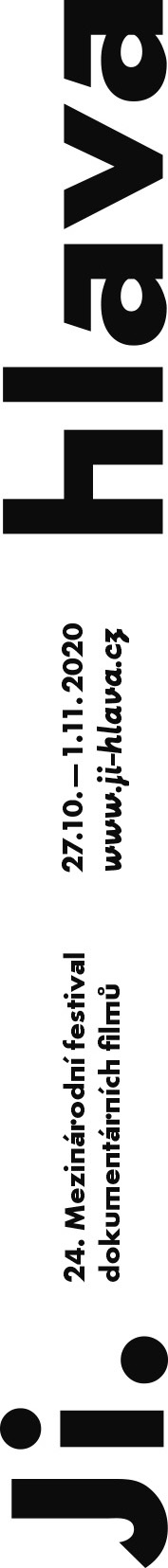 Říjen tradičně patří Ji.hlavě. Letos už po čtyřiadvacáté. Mezinárodní festival dokumentárního filmu jako obvykle předznamenává Živé kino Jihlava. Akce startuje tento pátek. Promítat se bude na Masarykově náměstí, na Staré plovárně nebo v parku u Kina Dukla. Jaká bude Ji.hlava letos? „Letošní ročník je bezesporu nejdobrodružnější v historii festivalu. Promýšlíme různé varianty a zároveň pokračujeme v přípravách programu, na kterém pracujeme několik měsíců, někdy i let,“ říká ředitel festivalu Marek Hovorka. „Minulý týden jsem se spolu se zástupci dalších českých filmových festivalů setkal na Letní filmové škole v Uherském Hradišti s ministrem kultury. Ubezpečil nás, že rušení kulturních akcí ze dne na den, jak tomu bylo v případě ostravského hudebního NeFestivalu, už nenastane,“ pokračuje. „Z Uherského Hradiště jsem odjel s opatrným optimismem. Bylo krásné vidět opět plná festivalová kina i diváky, kteří respektují hygienické normy, ale nenechají se ochudit o kulturní zážitek. Jako společnost tím můžeme jen získat,“ uzavírá Hovorka.Živé kino zve na pět dokumentůPodzimní dokumentární Ji.hlavu každoročně předznamenává Živé kino Jihlava. Osmnáctý ročník akce začíná v pátek 21. srpna. I letos je vybráno pět dokumentů, které budou promítnuty na neobvyklých místech ve městě. Promítání se zúčastní režiséři.Živé kino zahájí v pátek investigativní Ukradený stát slovenské režisérky Zuzany Piussi, který demaskuje prorůstání zločinu do vládních kruhů na Slovensku. Státní struktury v něm nahrazuje mafie s oligarchií. „Vražda novináře nastolila více otázek, než kdo je vrah,“ říká Piussi, jejíž film nabral po zavraždění novináře Jana Kuciaka a jeho snoubenky Martiny Kušnírové nový směr. Ukradený stát bude možné zhlédnout v aule jihlavské Vysoké školy polytechnické.Do švédského města za polárním kruhem - a zároveň k Prioru na Masarykově náměstí - vezme diváky snímek Kiruna režisérky Grety Stoklassy. „Dystopický příběh Kiruny je o vykořeněných lidech hledajících domov ve vykořeněném městě. Vypovídá o odvrácené stránce vyspělé společnosti, ať už té ve Švédsku, nebo v Čechách,“ říká o filmu Stoklassa.Bára Jíchová Tyson nabídne v parku za Kinem Dukla Hovory o nevěře, a na Starou plovárnu pak bude možné vyrazit za Ztraceným břehem režiséra Jiřího Zykmunda; ten si z loňské Ji.hlavy odvezl Zvláštní uznání. „Nenápadný pohled do života outsiderů upínajících se k minulosti a k místu, které navzdory dramatickým proměnám zůstává jejich domovem. Film je metaforou světa, který se rozpadá a my mu přestáváme rozumět,“ ohodnotila film porota.Živé kino uzavře režisér Radovan Síbrt snímkem Postiženi muzikou, osobitým portrétem hudební kapely The Tap Tap, která vznikla z Hudebního kroužku Jedličkova ústavu. „Jakkoli to bylo zpočátku těžké, snažil jsem se natočit film podobným způsobem, jakým se členové kapely vyrovnávají se svým osudem. Bez sentimentu, zbytečné lítosti, politické korektnosti a s černočerným humorem,“ říká Síbrt o filmu, za který loni získal v Ji.hlavě Cenu diváků. A co trolejbus?Festivalový trolejbus, který každoročně na konci srpna „vyvezl“ do ulic aktuální ji.hlavský vizuál, letos nevyjede. „Letos jsme se rozhodli spojit prodej early bird akreditací s donátorstvím. Díky tomu jsme vybrali přes osmdesát tři tisíc korun. Téměř polovina z toho šla jihlavské nemocnici. Abychom si to ale mohli dovolit, museli jsme na některých položkách ušetřit. Jednou z nich je festivalový trolejbus, který - jak věříme - vyjede opět za rok, u příležitosti dvacátého pátého festivalového ročníku,“ říká Hovorka. Živé kino Jihlava proběhne 21. až 29. srpna 2020, vstup je zdarma.24. MFDF Ji.hlava proběhne 27. října až 1. listopadu 2020, do 21. září lze zakoupit zvýhodněnou akreditaci za 600 korun. Další informace na www.ji-hlava.cz a také na festivalovém Facebooku a Instagramu.PARTNEŘI a SPONZOŘIHlavní podporovateléMinisterstvo kultury ČRStátní fond kinematografie Kreativní Evropa MEDIAStatutární město Jihlava Kraj Vysočina Generální mediální partnerČeská televize Hlavní mediální partnerČeský rozhlasExkluzivní mediální partneřiAktuálně.czRespektPartneři Industry programu Kreativní Evropa MEDIAStátní fond kinematografieMezinárodní visegrádský fondMinisterstvo kultury ČRCentral European InitiativeAsociace producentů v audioviziStatutární město JihlavaPartneři Inspiračního fóraPražská kancelář Heinrich-Böll-Stiftung Mezinárodní visegrádský fondDiakonie ČCE - Středisko humanitární a rozvojové spolupráce Friedrich-Ebert-Stiftung zastoupení v České republiceKancelář Kreativní Evropa MediaPartneři Ji.hlava Film FundUPPSoundsquareCentrum dokumentárního filmu Spolupořadatel Industry sekceInstitut dokumentárního filmuPartnerský projektDoc Alliance FilmsZa podporyFondy EHP a NorskaKorean Film CouncilVelvyslanectví USA Current Time TVZastoupení Evropské komise v České republiceČeská centraVelvyslanectví Nizozemského královstvíItalský kulturní institut Rakouské kulturní fórumGoethe-Institut Česká republikaFrancouzský institutPolský institutGerman FilmsZastoupení vlámské vlády v ČRPortugalské centrum Praha Velvyslanectví Státu IzraelRegionální partneři CZ LOKOČeskoslovenská obchodní bankaChestertonMitechSeposOficiální partner dopravyAutonapůl - První český carsharingOficiální přepravní partner FedEx ExpressFotografický partner NikonPartner VR ZoneGo360Oficiální pivo festivaluPivovar MadCatPartner třídění odpadůEKO-KOMOficiální dodavatelé AZ TranslationsBIOFILMSBöhmDřevovýroba PodzimekFine CoffeeJeřáby HanyšKOMA ModularMerch4UM-SOFTSinchUrbaniaDále spolupracujemeAerofilmsDům kultury a odborů JihlavaDopravní podnik města Jihlavy a.s.Exit 112Horácké divadlo JihlavaNewton MediaOblastní galerie VysočinaStudio VOKOVysočina TourismVysoká škola polytechnická JihlavaMediální partneři 25fpsA2CinepurDějiny a současnostFilm a dobaIluminaceRadio 1Regionální mediální partneři Jihlavská DrbnaJihlavské listyHitrádio VysočinaMediální spolupráceArtMapČSFDFestival GuideFlash ArtFull MoonHIS VoiceHeroineHostKult.czNový prostorProtišedi.czRevolver RevueSNIP & CO7.GZahraniční mediální partneřiVarietyCineuropaFilm New EuropeKapitálKinema.skKinečkoKino IkonModern Times Review